Двадцать третье  заседание четвертого созываРЕШЕНИЕ2 апреля 2019 года № 104О внесении изменений в решение Совета сельского поселения от 14.12.2009 года № 99 «Об утверждении положения о  порядке проведения конкурса на замещение вакантной должности муниципальной службы администрации сельского поселения  Мурсалимкинский  сельсовет муниципального района Салаватский район Республики Башкортостан»Рассмотрев протест прокуратуры Салаватского района от 25.03.2019 года №8-2019, в соответствии с Федеральным законом от 18.04.2018 года №83-ФЗ  «О внесении изменений в отдельные законодательные акты Российской Федерации по вопросам совершенствования организации местного самоуправления», Совет сельского поселения Мурсалимкинский сельсовет муниципального района Салаватский район Республики БашкортостанРЕШИЛ:Внести изменения в решение Совета сельского поселения от 14.12.2009 года № 99 «Об утверждении положения о  порядке проведения конкурса на замещение вакантной должности муниципальной службы администрации сельского поселения  Мурсалимкинский  сельсовет муниципального района Салаватский район Республики Башкортостан» дополнив в Положение: пункт 7 абзацем следующего содержания:- «В случае проведения конкурса на замещение должности руководителя территориального органа местной администрации, на который возлагается осуществление части полномочий местной администрации в сельских населенных пунктах, расположенных в поселении, городском округе или на межселенной территории, порядок формирования конкурсной комиссии в муниципальном образовании должен предусматривать включение в число ее членов кандидатур, выдвинутых сходом граждан в каждом их этих сельских населенных пунктов.»2. Обнародовать настоящее решение на информационном стенде Совета сельского поселения Мурсалимкинский сельсовет муниципального района Салаватский район Республики Башкортостан по адресу: Республика Башкортостан, Салаватский район, с. Мурсалимкино, ул. Строительная,  дом 15  и разместить на официальном сайте Администрации сельского поселения Мурсалимкинский сельсовет муниципального района Салаватский район Республики Башкортостан по адресу: https:// mursalimkino.su 	3. Контроль за исполнением данного Решения возложить на постоянную комиссию по социально-гуманитарным вопросам Совета сельского поселения  Мурсалимкинский сельсовет муниципального района Салаватский район Республики Башкортостан. Глава  сельского  поселения                                               А.Я. СадыковБАШКОРТОСТАН РЕСПУБЛИКАҺЫСАЛАУАТ РАЙОНЫ МУНИЦИПАЛЬ РАЙОНЫНЫҢМӨРСӘЛИМ АУЫЛ СОВЕТЫ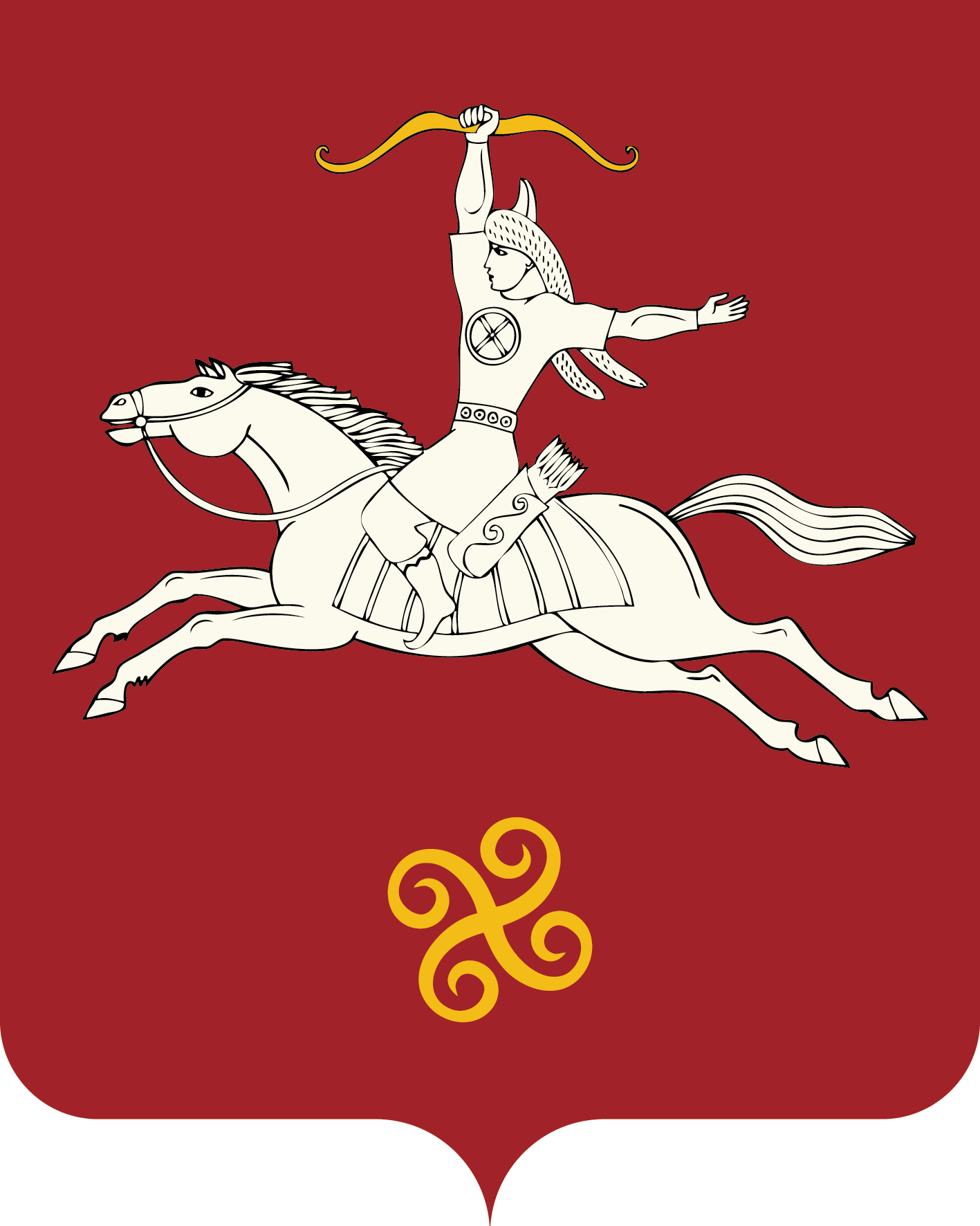 РЕСПУБЛИКА БАШКОРТОСТАНСОВЕТ СЕЛЬСКОГО ПОСЕЛЕНИЯ МУРСАЛИМКИНСКИЙ СЕЛЬСОВЕТМУНИЦИПАЛЬНОГО РАЙОНАСАЛАВАТСКИЙ РАЙОН Төзөлөш урамы, 15 йорт, Мөрсәлим ауылы, 452485тел. (34777) 2-43-32, 2-43-65ул. Строительная , д 15 ,  с. Мурсалимкино,  452485тел. (34777) 2-43-32, 2-43-65